                           Szkoła Podstawowa 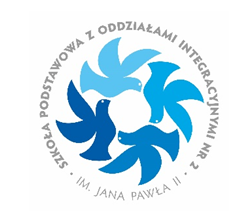                                                                          z  Oddziałami Integracyjnymi nr 2                                                                                       im. Jana Pawła II                                                                                  ul. Orłów Piastowskich 47                                                                                       02- 496 WarszawaVIII Dzielnicowy Konkurs Czytelniczy„POZNAJEMY KLECHDY SEZAMOWE”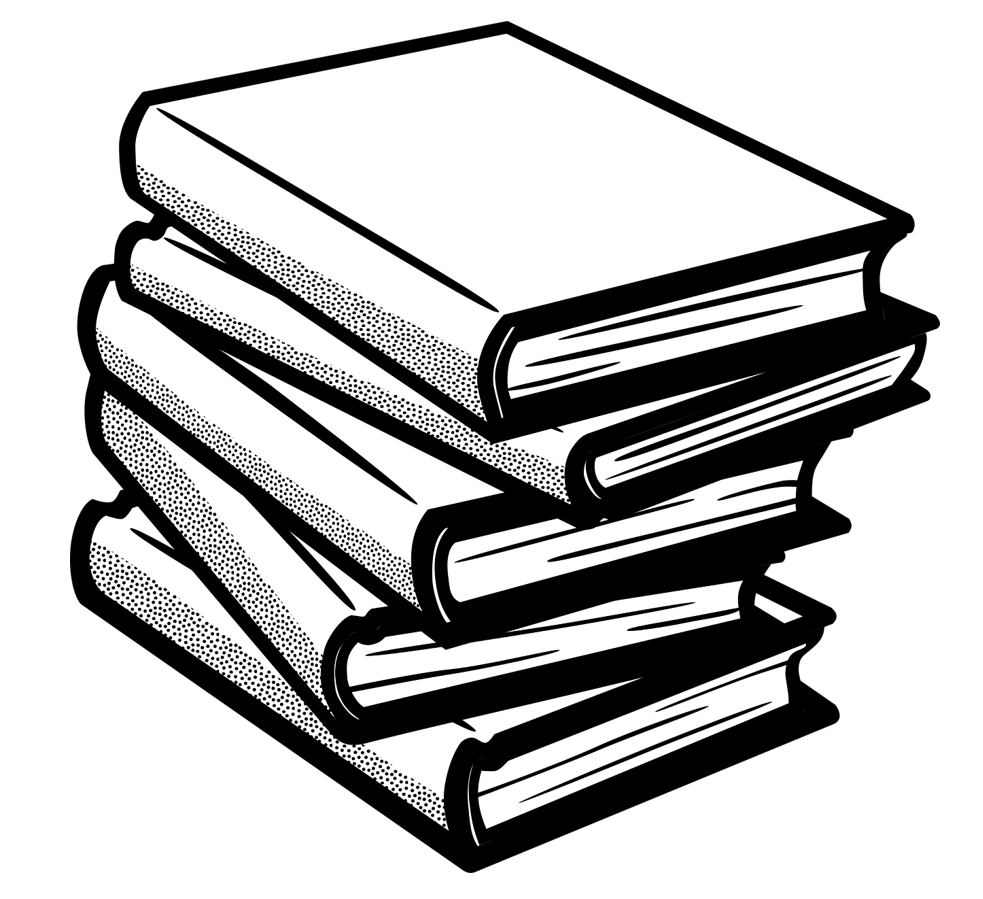 REGULAMINKONKURSU CZYTELNICZEGO2023/2024Adresat: uczniowie klas trzecich SP.Cele:       - zapoznanie z utworami polskich twórców - popularyzowanie wartościowej literatury dla dzieci- rozbudzanie pasji czytelniczych oraz zamiłowania do książek- wzbogacanie słownictwa czynnego i biernego- pobudzanie fantazji i wyobraźni oraz ciekawości świata- sprawdzenie stopnia znajomości czytanych tekstów- wychowanie do wrażliwości na prawdę i dobro; kształtowanie właściwych postaw szlachetności, zaangażowania społecznego i dbałości o zdrowie.- działanie na rzecz szerszego udostępnienia kanonu edukacji klasycznej, edukacji patriotycznej, nauczania historii oraz poznawania polskiej kultury.- kształtowanie umiejętności wykorzystywania przez dzieci zapamiętanych wiadomości.Zasady konkursu:Konkurs przebiega w dwóch etapach. Zadaniem uczestnika jest odpowiedzieć na pytania zamknięte dotyczące zaproponowanego tekstu,  uzupełnić tekst z lukami, rozwiązać krzyżówkę, rozwiązać rebus, napisać z jakiej klechdy pochodzi cytat, wyraz ukryty w zdaniu. Zgłoszenia szkół, które chcą wziąć udział w konkursie przesyłać do 30.11.2023 r. na adres organizatora: e-mail : sekretariat.sp2@eduwarszawa.pl lubKPomykala@eduwarszawa.pl  tel. sekretariat: 226 674 654 Etap I - szkolny należy przeprowadzić  do 10.02.2024r.Zgłoszenia uczestników,  którzy przejdą do II etapu przyjmowane będą  drogą mailową  w nieprzekraczalnym terminie do dnia 17.02.2024 r.e-mail musi zawierać: nazwę szkoły, imiona i nazwiska uczniów, imię i nazwisko opiekuna/opiekunów.Materiały konkursowe zostaną przesłane do szkół na kilka dni przed I etapem  konkursu  (do 3.02.2024)Do II etapu każda  szkoła może wytypować max 5 uczestników.Jeżeli więcej uczniów spełni kryterium, należy przeprowadzić dogrywkę.Etap II - odbędzie się w  SP 2  w kwietniu, dokładny termin podamy późniejLiteratura konkursowa:Bolesław Leśmian „Klechdy sezamowe”Książka dostępna na stronie wolne lekturyhttps://wolnelektury.pl/media/book/pdf/klechdy-sezamowe.pdfI etap  Tytuły: 1. Ali-Baba i czterdziestu zbójców   
2. Baśń o pięknej Parysadzie i o ptaku Bulbulezarze Na potrzeby konkursu została stworzona zakładka na stronie internetowej  naszej szkoły ze wszystkimi potrzebnymi informacjami dotyczącymi konkursu .https://sp2.edupage.org/Zwycięzcy konkursu otrzymają nagrody rzeczowe, dyplomy oraz tytuł najlepszego czytelnika. Wyniki finału zamieszczone będą na stronie internetowej organizatora oraz przesłane do szkół w ciągu 7 dni od finału.   Szczegółowa informacja o uroczystym rozdaniu nagród będzie podana w późniejszym terminie. Uwaga!W konkursie mogą wziąć udział wyłącznie uczniowie, którzy posiadają zgodę na udział i przetwarzanie danych.Organizatorzy dzielnicowego konkursu nie zwracają prac konkursowych. Są one do wglądu zainteresowanych do 7 dni od ogłoszenia wyników.Prace są przechowywane w szkole do 20 czerwca 2024r. Koordynator konkursuKatarzyna Pomykała                                                                            kontakt:  sekretariat.sp2@eduwarszawa.plKPomykala@eduwarszawa.pltel. sekretariat: 226 674 654